Задание для обучающихся с применением дистанционных образовательных технологий и электронного обученияДата 28.05.2020Группа: М-18Учебная дисциплина: АстрономияТема занятия:  Методы астрономических исследований Форма:  лекция.Содержание занятия:  Электромагнитное излучение, космические лучи и ГРАВИТАЦИОННЫЕ ВОЛНЫ как источник информации о природе и свойствах небесных тел. Наземные и космические телескопы, принцип их работы. Космические аппараты. Спектральный анализ. Эффект Доплера. ЗАКОН СМЕЩЕНИЯ ВИНА. ЗАКОН СТЕФАНА-БОЛЬЦМАНАМетоды астрономических исследований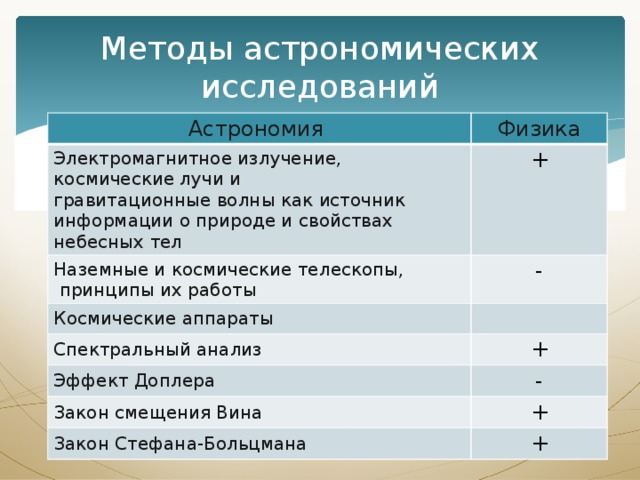 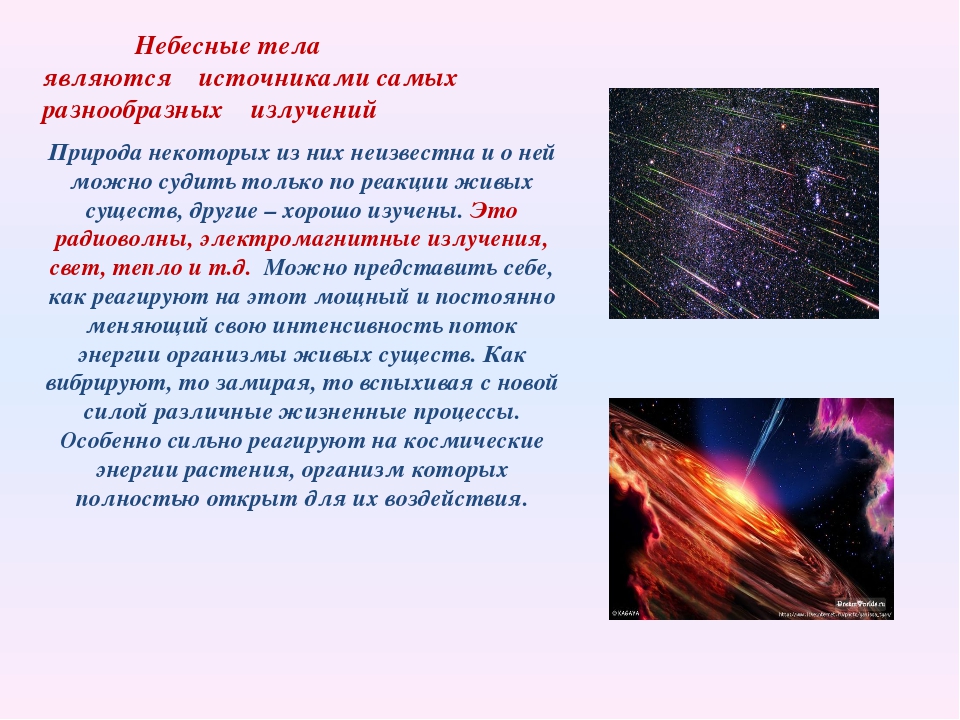 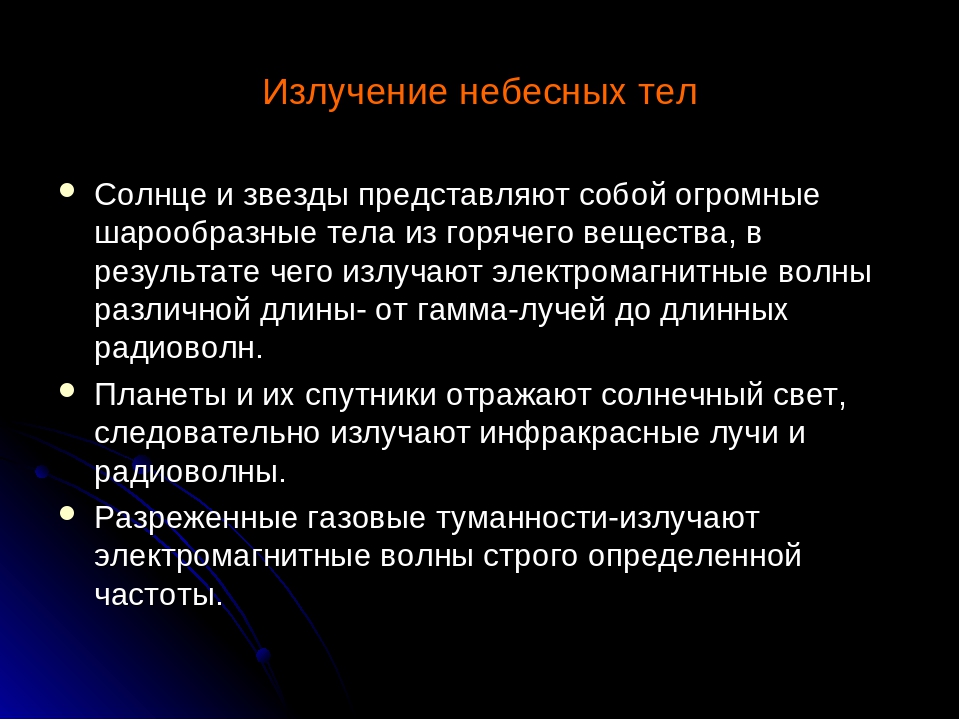 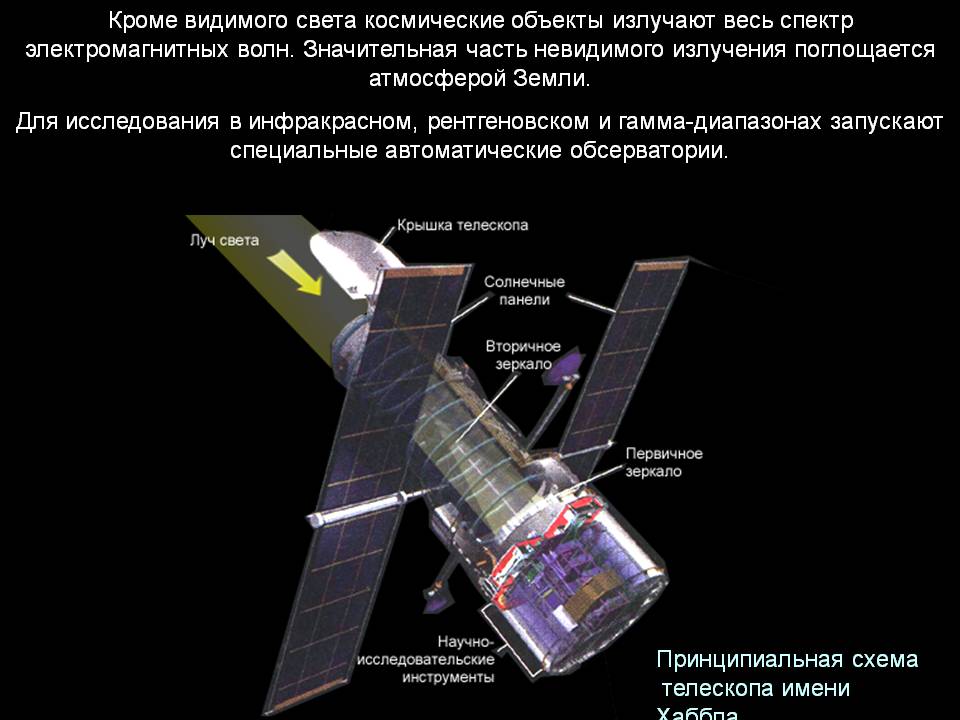 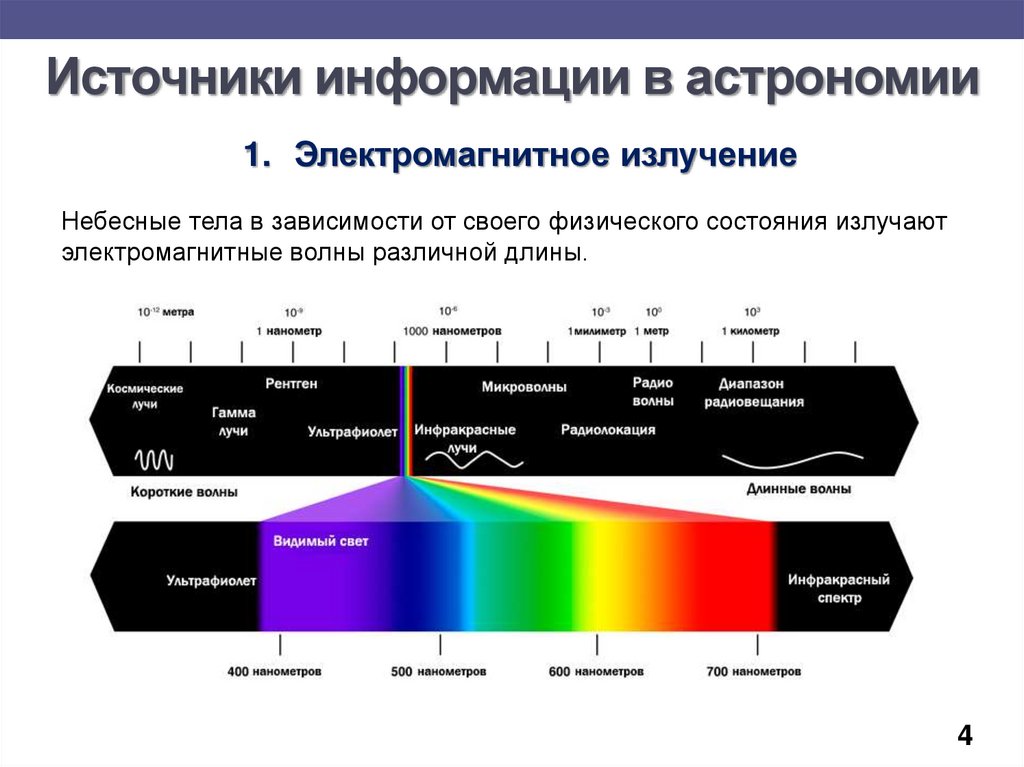 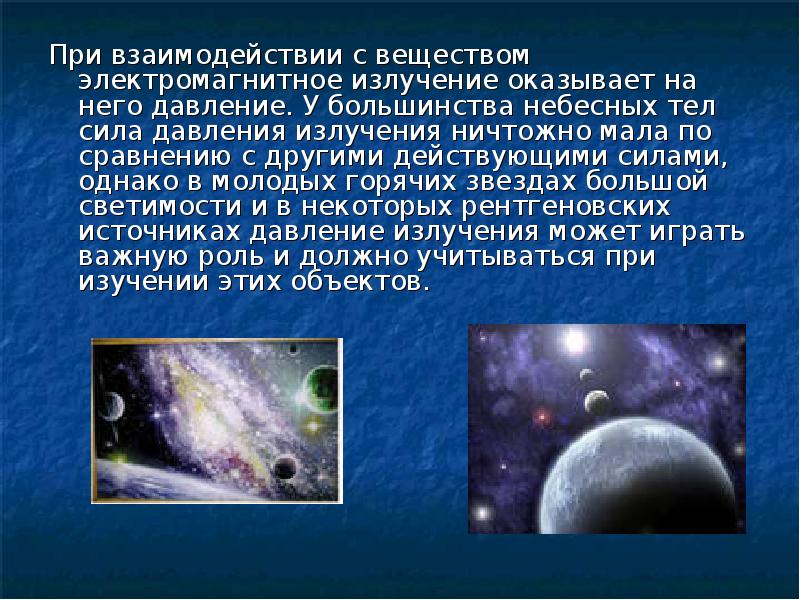 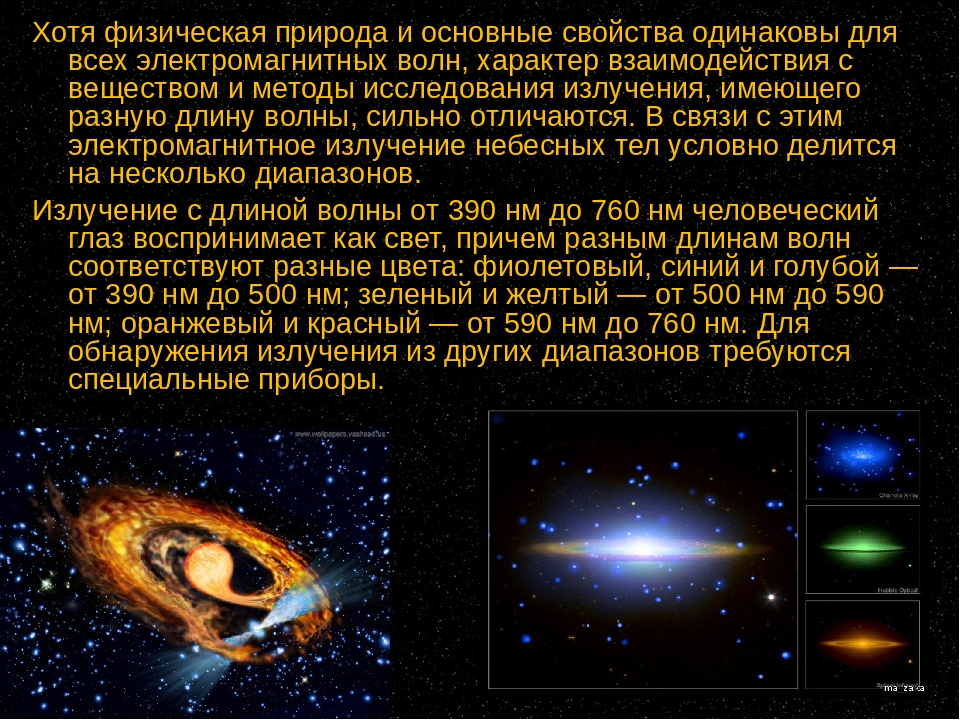 Скорости движения небесных светил относительно Земли по лучу зрения (лучевые скорости) определяются при помощи спектрального анализа на основании эффекта Доплера: если источник света и наблюдатель сближаются, то длины волн, определяющие положения спектральных линий, укорачиваются, а при их взаимном удалении длины волн увеличиваются. Эта зависимость выражается формулой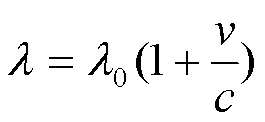 где υ-лучевая скорость относительного движения с учетом ее знака (минус при сближении), λ0 - длина волны при неподвижном источнике, λ, - длина волны при движении источника и с - скорость света. При отдалении источника всё темные полосы на спектре его излучения смещаются к красной стороне. Т.е. все длины волн увеличиваются. Точно также при приближении источника они смещаются к фиолетовой стороне. Таким образом эффект Доплера стал отличным дополнением к спектральному анализу. 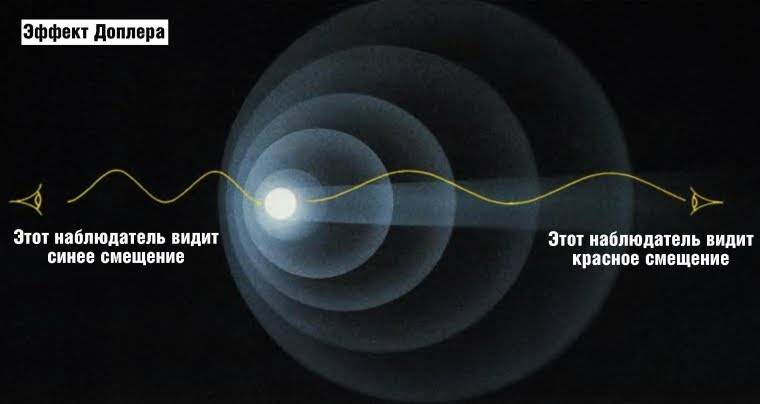 По спектру можно определить и температуру светящегося объекта. Когда тело раскалено докрасна, в его сплошном спектре ярче всего красная часть. При дальнейшем нагревании область наибольшей яркости в спектре смещается в желтую, потом в зеленую часть и т. д. Это явление описывается законом смещения Вина, который показывает зависимость положения максимума в спектре излучения от температуры тела. Зная эту зависимость, можно установить температуру Солнца и звезд.                              λмак·Т=b, где λ — длина волны, которой соответствует максимум в распространении энергии; T — абсолютная температура; b — постоянная Вина.Закон Вина можно применять не только для оптического диапазона электромагнитного излучения, но и для любого другого диапазона волн.Температуру планет и температуру звёзд определяют также при помощи специально созданных приемников инфракрасного излучения.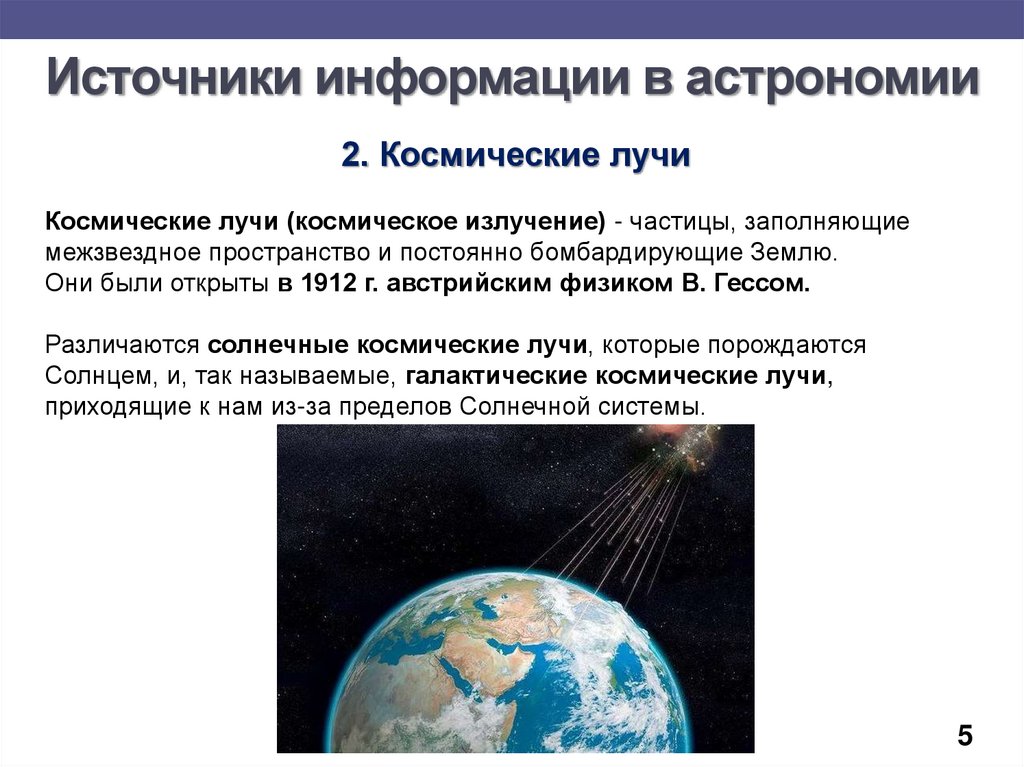 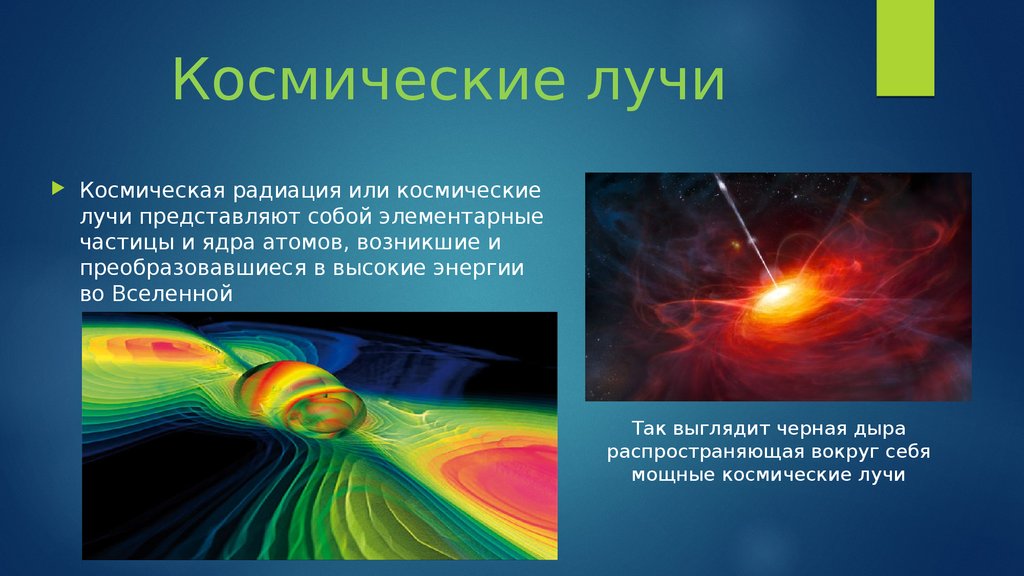 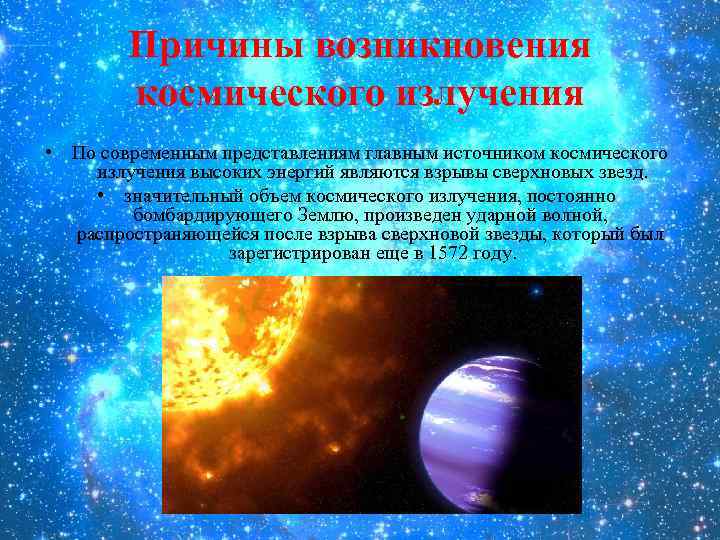 Для изучения КЛ используются разные методы и приборы: в космическом пространстве – с помощью аппаратуры, установленной на спутниках и космических ракетах, в атмосфере Земли – с помощью малых шаров-зондов и больших высотных аэростатов, на ее поверхности – с помощью наземных установок (некоторые из них достигают размеров в сотни квадратных километров), расположенных либо высоко в горах, либо глубоко под землей, либо на больших глубинах в океане, куда проникают частицы высоких энергий.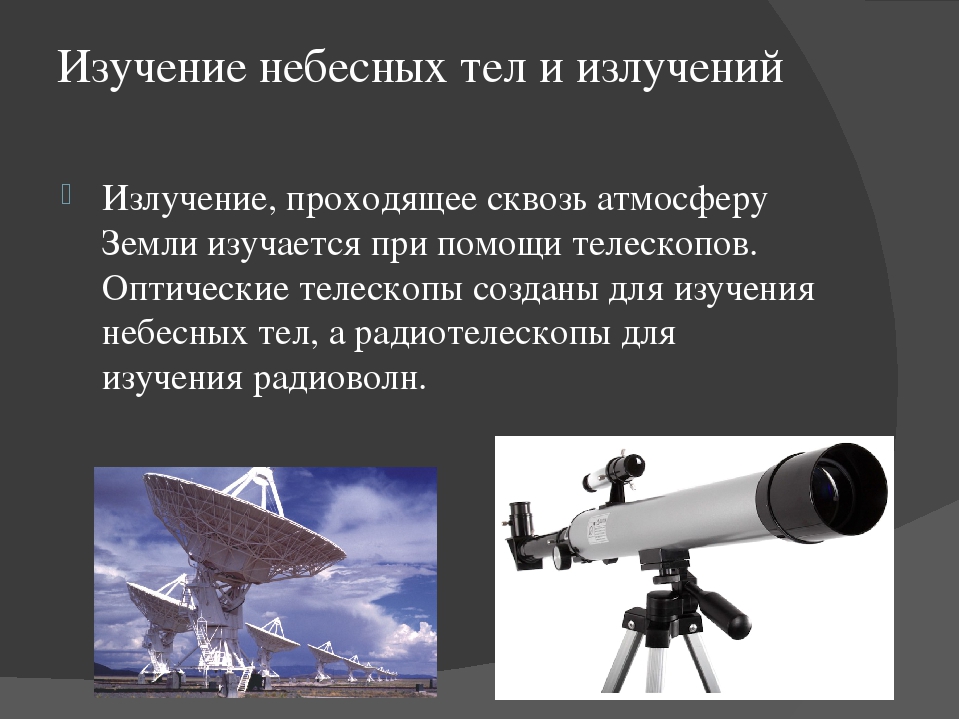 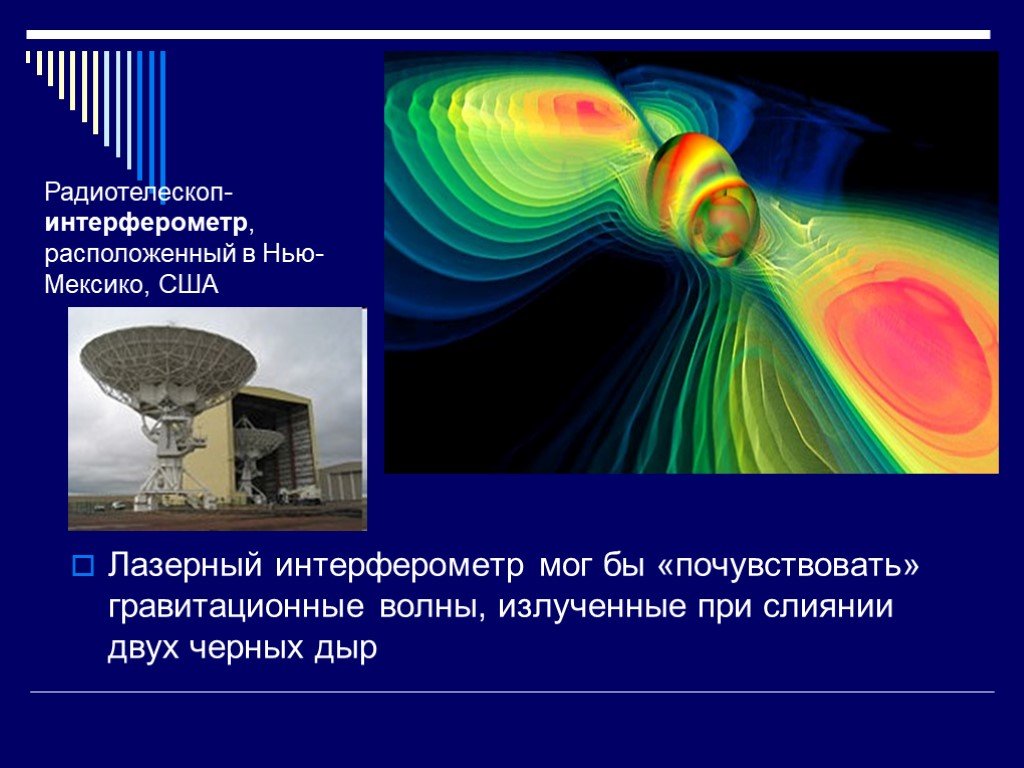 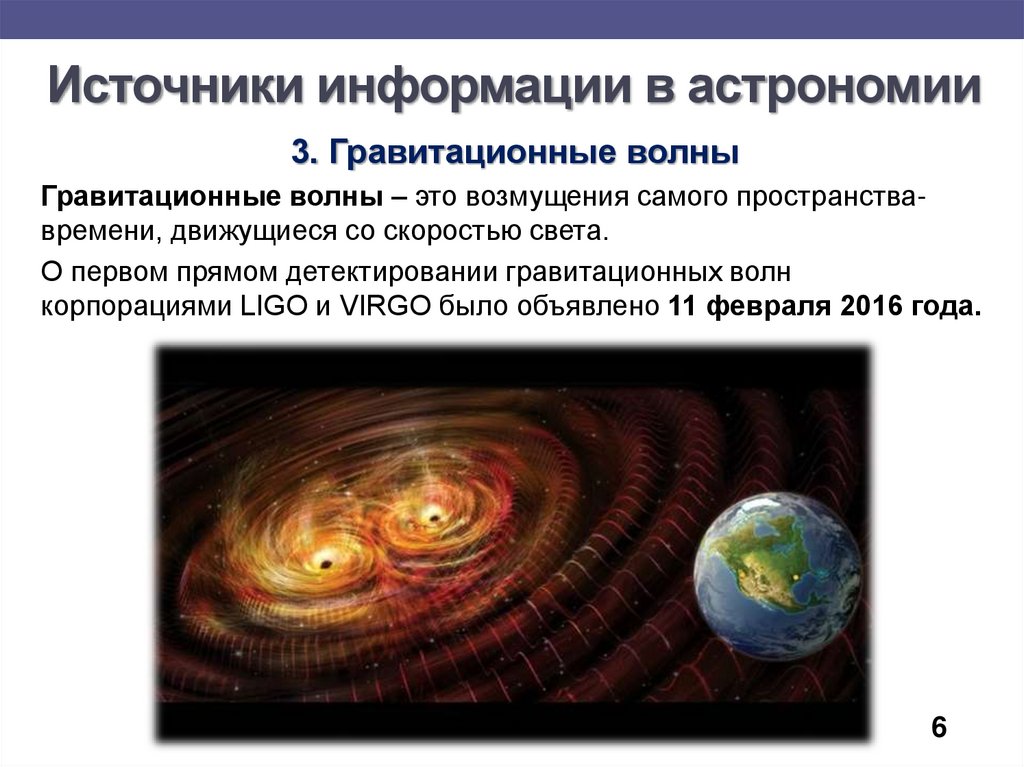 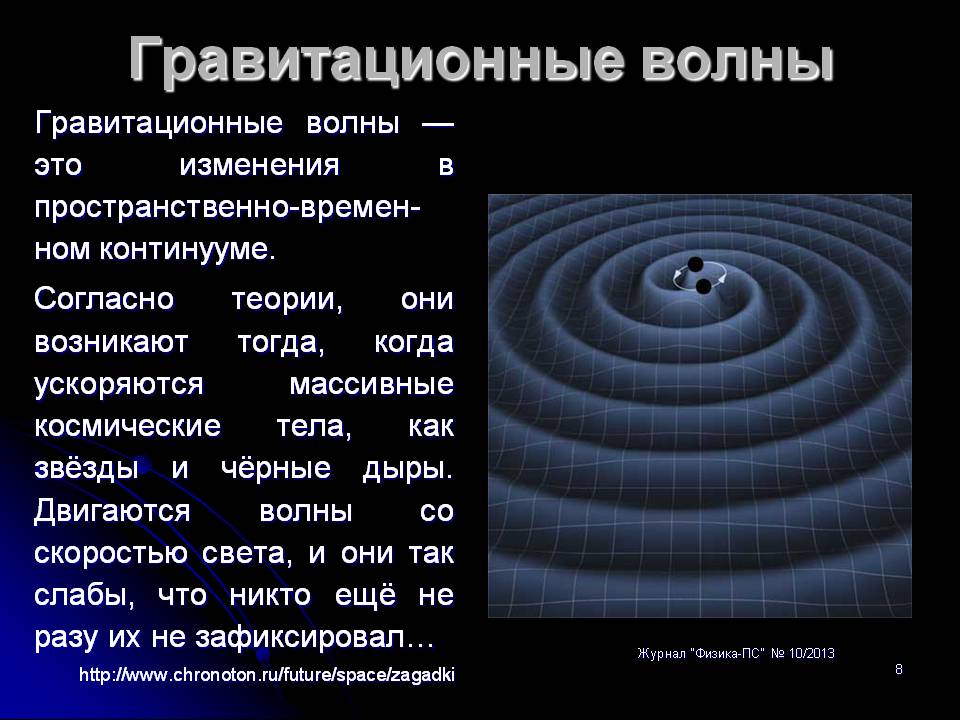 Контрольные вопросы: 1. Перечислите источники информации в астрономии? 2. Что является источником гравитационных волн?3. Что является источником космических лучей?4. Что позволяет узнать спектральный анализ?5. В чём заключается Эффект Доплера?6. Какие виды электромагнитных излучений от небесных тел пропускает атмосфера Земли?7. Какой принцип лежит в основе определения скоростей движения    небесных тел?8. Как определяют температуру планет и звёзд?Форма отчетаСделать фотоотчёт ответов или оформите Word документ Срок выполнения задания 01.06.2020.Получатель отчета:  Черданцева Тамара Исаевна: электронная почта tich59@mail.ru; WhatsApp +79126641840GoogleКласс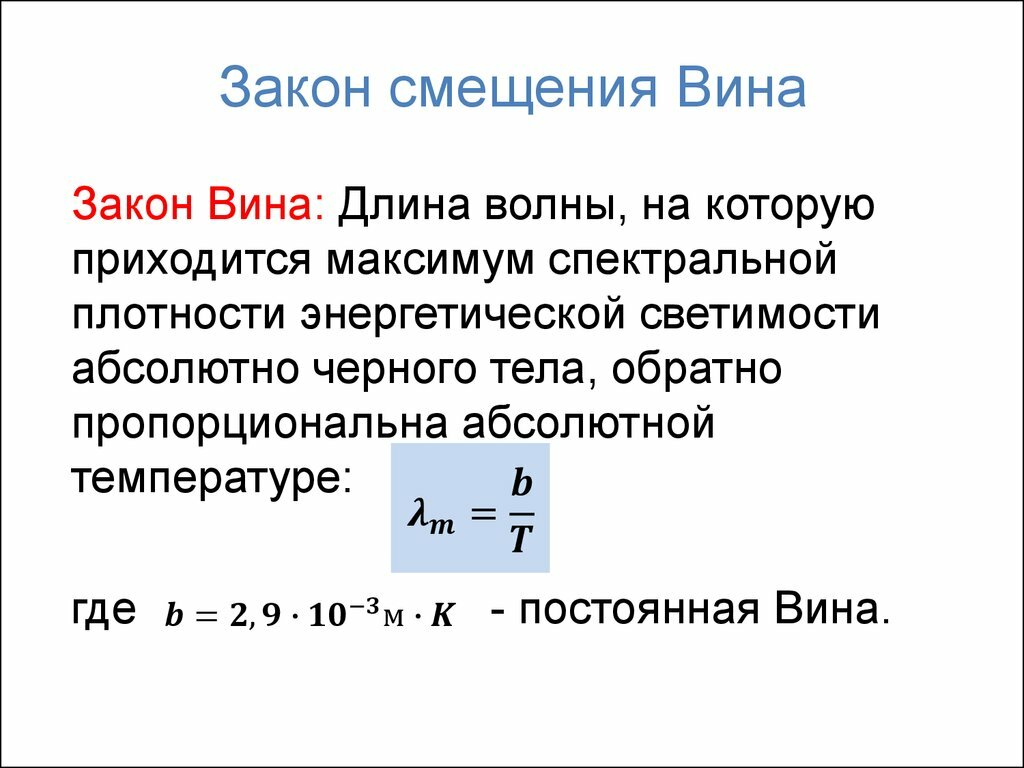 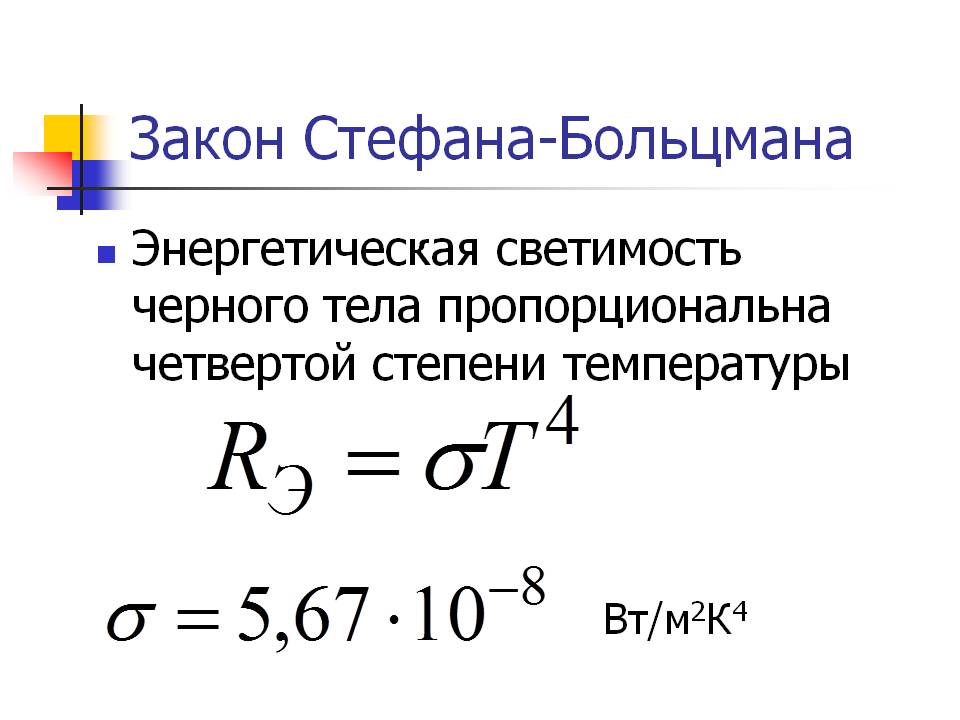 